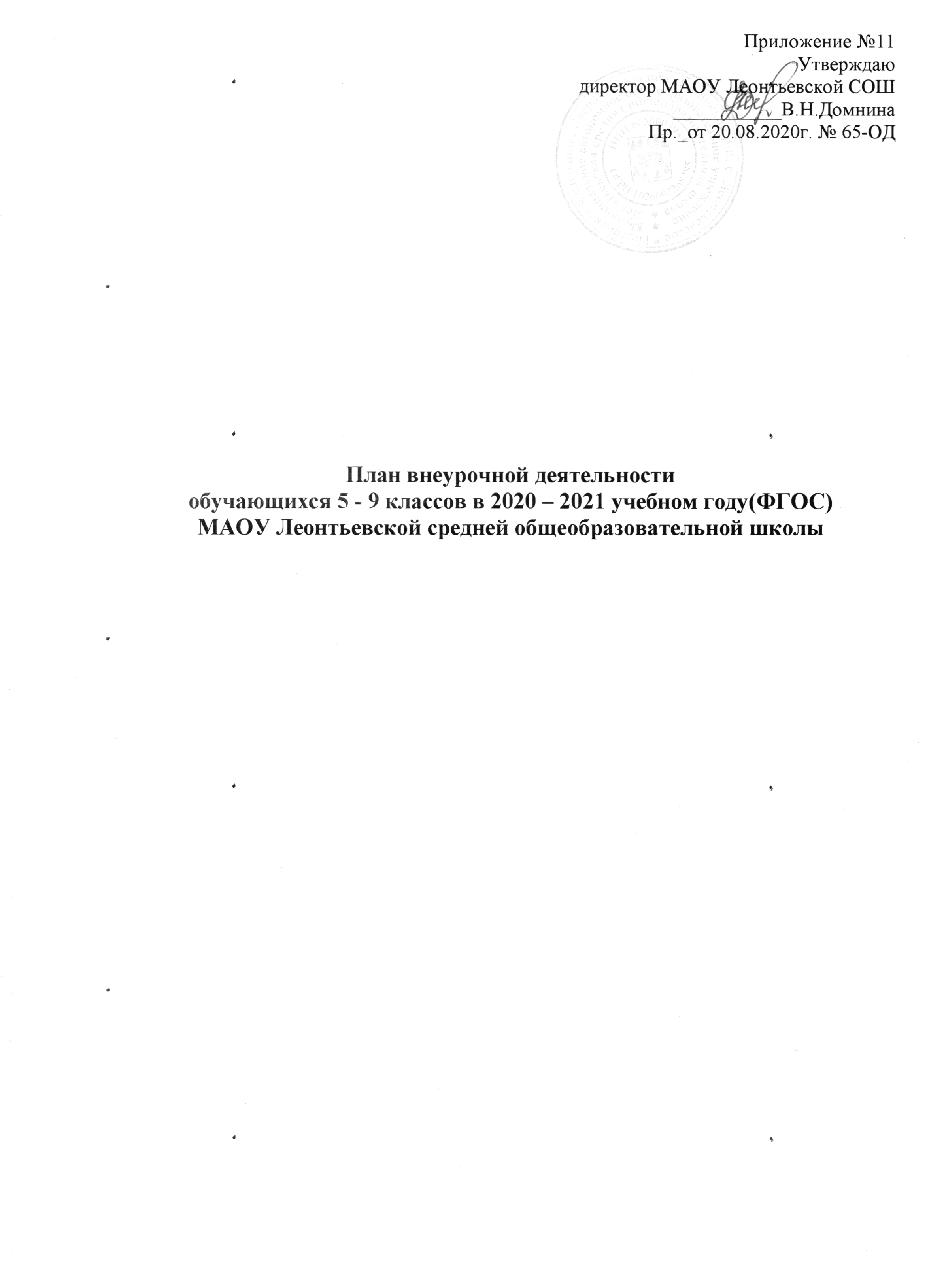 ПОЯСНИТЕЛЬНАЯ    ЗАПИСКАВнеурочная деятельность – образовательная деятельность, осуществляемая в формах, отличных от урочной, и направленная на достижение планируемых результатов освоения основной образовательной программы начального общего образования.Цели организации внеурочной деятельности на уровне начального общего образования: обеспечение соответствующей возрасту адаптации ребенка в образовательной организации, создание благоприятных условий для развития ребенка, учет его возрастных и индивидуальных особенностей.  План внеурочной деятельности разработан на основе следующих документов:- Федеральный Закон от 29.12.2012 № 273-ФЗ «Об образовании в Российской Федерации»;- Федеральный государственный образовательный стандарт начального общего образования, утвержденный приказом Министерства образования и науки Российской Федерации от 06.10.2009 № 373 (с изменениями и дополнениями, внесенными приказами Минобрнауки РФ от 26.11.2010 № 1241, 22.09.2011 № 2357, 18.12.2012 № 1060, 29.12.2014 № 1643, 18.05. 2015 № 507, 31.12.2015 № 1576);- Санитарно-эпидемиологические требования к условиям и организации обучения в общеобразовательных учреждениях, утвержденные постановлением Главного государственного санитарного врача Российской Федерации от 29.12.2010 № 189 (с изменениями и дополнениями, внесенными постановлением Главного государственного санитарного врача РФ от 29.06.2011 № 85, 25.12.2013 № 72, 24.11.2015 № 81);          - Устав муниципального автономного общеобразовательного учреждения Леонтьевской средней общеобразовательной школы, утверждённый Постановлением Главы Туринского городского округа от 23.12.2015 г. № 473;         - Основная общеобразовательная программа основного общего образования муниципального автономного общеобразовательного учреждения Леонтьевской средней общеобразовательной школы;Внеурочная деятельность в соответствии с требованиями ФГОС ООО организуется по основным направлениям развития личности: спортивно­оздоровительное, духовно­нравственное, социальное, общеинтеллектуальное, общекультурное.Количество часов, выделяемых на внеурочную деятельность, составляет за 5 лет обучения на этапе основной школы не более 1750 часов, в год – не более 350 часов.При разработке модели организации внеурочной деятельности в МАОУ Леонтьевской СОШ учтены и используются ресурсы учреждения. Это традиционные мероприятия, праздники, соревнования, коллективные творческие дела, проводимые в учреждении и составляющие уклад школьной жизни, система классных часов. В зависимости от возможностей МАОУ Леонтьевской СОШ,  особенностей окружающего социума внеурочная деятельность осуществляется непосредственно в образовательной организации.Основное преимущество организации внеурочной деятельности непосредственно в образовательной организации заключается в создании условий для полноценного пребывания ребенка в образовательной организации в течение дня, содержательном единстве учебной, воспитательной и развивающей деятельности в рамках основной образовательной программы образовательной организации.План внеурочной деятельности реализуется педагогами МАОУ Леонтьевской СОШ (классными руководителями, педагогами-предметниками, педагогом-библиотекарем, педагогом- организатором).Координирующую роль в организации внеурочной деятельности выполняет классный руководитель, который взаимодействует с педагогическими работниками, организует систему отношений через разнообразные формы воспитательной деятельности коллектива, в том числе через органы самоуправления, обеспечивает внеурочную деятельность обучающихся в соответствии с их выбором.Для реализации плана внеурочной используются учебные кабинеты, компьютерный класс, библиотека, школьный музей, спортивный зал, стадион площадкой для занятий игровыми видами спорта, пришкольный участок.            Недельная нагрузка на одного ученика составляет в среднем 5 часов. Данная форма организации внеурочной деятельности позволяет избежать перегрузки учащихся. Величина недельной образовательной нагрузки (количество занятий), реализуемой через внеурочную деятельность, на 1 обучающегося составляет не более 10 учебных часов в неделю, из которых обучающийся вправе выбрать для себя занятия в любом из представленных в плане направлений. Примерная занятость каждого ребёнка в различных коллективных творческих делах, акциях, праздниках, соревнованиях, выставках в год составляет в 5-9 классах 175 часов.НаправленияМероприятияКлассыКлассыКлассыКлассыКлассыОрганизатор внеурочной деятельностиНаправленияМероприятия56789Организатор внеурочной деятельностиСпортивно-оздоровительное«Дни здоровья»66666Кл. руководитель, пед-организатор, учитель физ.культурыСпортивно-оздоровительное«Богатырская застава»1717171717Кл. руководитель, учитель физ.культурыСпортивно-оздоровительноеСпортивные мероприятия 1010101010Спортивно-оздоровительноеАрмспорт1717171717Тренер-преподавательСпортивно-оздоровительноеШахматный клуб «Белая ладья»1717Учитель английского языкаСпортивно-оздоровительное6060605050Духовно-нравственноеДень знаний11111Кл. руководитель, пед-организатор.Духовно-нравственное23 февраля11111Кл. руководительДуховно-нравственное«Никто не забыт, ничто не забыто…»33666Кл. руководитель, пед-организатор.Духовно-нравственноеБиблиотечный час66Педагог-библиотекарьДуховно-нравственное1111888Общеинтел-лектуальноеПредметные недели23333Учителя -предметникиОбщеинтел-лектуальноеОлимпиады22333Учителя -предметникиОбщеинтел-лектуальноеПроектная деятельность34444Учителя -предметникиОбщеинтел-лектуальноеФинансовая грамотность1717Учитель обществозн.Общеинтел-лектуальное79102727ОбщекультурноеМастерская «Умелые руки». Подготовка к творческим конкурсам.66666Учитель технологии, кл. руководители.ОбщекультурноеШкольный хор «Надежда»171717Учитель музыкиОбщекультурноеНаши праздники1212121212Кл. руководитель, пед-организаторОбщекультурноеОбъединение «Юный овощевод»343434Учитель биологииОбщекультурное6969693535СоциальноеАкция «Мы рядом» («Милосердие», «Доброе сердце», «10000 добрых дел», «Помощь труженикам тыла», «Помоги зимующим птицам»).1010101010Классный руководительСоциальноеОтряд ДЮП «Искра»10Руководитель отрядаСоциальноеОтряд ЮИДД «Внедорожник»10Руководитель отрядаСоциальноеВолонтерский отряд1010101010Руководитель отрядаСоциальноеВ мире профессий101010Кл.руководители3030303030Итого177179177150150Средняя недельная нагрузка55544